_________________________________________________________(Kontaktdaten der Eltern)EntschuldigungSehr geehrte Frau/ sehr geehrter Herr:___________________________!					(Klassenleitung)			Hiermit möchte (n) ich/wir Sie bitte(n), das Fehlen meines Sohnes/ meiner Tochter in der  Zeit vom ____________ bis _________________zu entschuldigen.  _______________________; ____ konnte (Datum)	    	(Datum)						(Name des Kindes, Klasse)wegen _________________________________________________ nicht zum Unterricht erscheinen.  (Angabe des Grundes. Bei Krankheit reicht „Erkrankung“, die Krankheit selbst kann, muss aber nicht angegeben werden.) Mit freundlichen Grüßen___________________________, ___________(Unterschrift)		              (Datum)……………………………………………………………………………………………………………………………………………………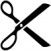 _________________________________________________________(Kontaktdaten der Eltern)EntschuldigungSehr geehrte Frau/ sehr geehrter Herr:___________________________!					(Klassenleitung)			Hiermit möchte (n) ich/wir Sie bitte(n), das Fehlen meines Sohnes/ meiner Tochter in der  Zeit vom ____________ bis _________________zu entschuldigen.  _______________________; ____ konnte (Datum)	    	(Datum)						(Name des Kindes, Klasse)wegen _________________________________________________ nicht zum Unterricht erscheinen.  (Angabe des Grundes. Bei Krankheit reicht „Erkrankung“, die Krankheit selbst kann, muss aber nicht angegeben werden.) Mit freundlichen Grüßen___________________________, ___________(Unterschrift)		              (Datum)_________________________________________________________(Kontaktdaten der Eltern)Abmeldung vom ProfilunterrichtSehr geehrte Frau/ sehr geehrter Herr:___________________________!				(Sek-I-Koordination oder Schulleiterin)			Hiermit melde ich meine Tochter/meinen Sohn _______________________________, ________ 									(Name des Kindes, Klasse)fristgerecht zum Halb-/Jahres-wechsel vom Profilunterricht_______________________________ ab.								(Angabe des Faches)Mit freundlichen Grüßen___________________________, ___________(Unterschrift)		              (Datum)…..……………………………………………………………………………………………………………………………………………………_________________________________________________________(Kontaktdaten der Eltern)Abmeldung vom Religionsunterricht Sehr geehrte Frau/ sehr geehrter Herr:___________________________!				(Sek-I-Koordination oder Schulleiterin)			Hiermit melde ich gem. §128 NSchG meine Tochter/meinen Sohn________________________, ___									(Name des Kindes, Klasse)fristgerecht zum Halb-/Schuljahreswechsel vom Religionsunterricht ab. Sie/er wird mit Halb-/Schuljahresbeginn am Werte- undNormenunterricht teilnehmen. Mit freundlichen Grüßen___________________________, ___________(Unterschrift)		              (Datum)